УТВЕРЖДАЮ                                              Директор МБОУ СОО	                                                «Школа №15»	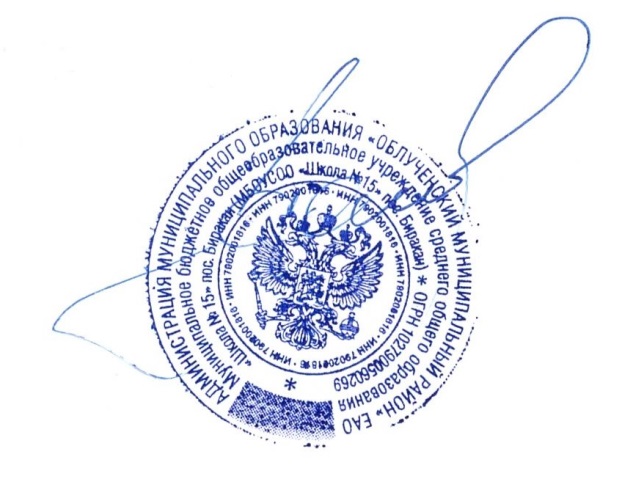 пос. Биракан«28» мая 2021г.___________Е.Р.Каменский Программа«Радуга детства»по организации отдыха детей МБОУ СОО «Школа № 15» пос. Бираканв лагере дневного пребыванияПрограмму составила: Таблова А.С., учитель географии, технологии,ИЗО.ПОЯСНИТЕЛЬНАЯ ЗАПИСКА.Ожидаемые результаты.     Летние каникулы – долгожданное время для всех детей. Этот период необходимо использовать как для отдыха и оздоровления, так и для развития творческого потенциала детей, совершенствования их личностных возможностей, приобщения к труду и ценностям культуры, вхождения в систему социальных связей, воплощения собственных планов, удовлетворения индивидуальных интересов в личностно- значимых сферах деятельности.Лагерь – это новый образ жизни детей, новый режим с его особым романтическим стилем и тоном. Это жизнь в новом коллективе, это, наконец, новая природосообразная деятельность. Это время игр, развлечений, свободы в выборе занятий, снятия накопившегося за учебный год напряжения, восполнения израсходованных сил, восстановления здоровья. Это период свободного общения детей. Программа деятельности летнего лагеря ориентирована на создание социально значимой психологической среды, дополняющей и корректирующей семейное воспитание ребенка. Программа универсальна, так как может использоваться для работы с детьми из различных социальных групп, разного возраста, уровня развития и состояния здоровья.Программа включает в себя разноплановую деятельность, объединяет различные направления оздоровления, образования, воспитания в условиях лагеря.Основная идея программы  - создание условий  для раскрытия творческих интеллектуальных способностей детей, для самореализации. Программа ориентирована на работу с детьми разного возраста 7-12 лет и представляет собой одну смену.  Программа расчитана на 18 дней. В летнем лагере отдыхают и оздоравливаются обучающиеся 1-4 классов, в возрасте от 6 до 11 лет.Обязательным является вовлечение в лагерь детей, состоящих на профилактическом учете, детей – сирот, опекаемых, ребят из многодетных и малообеспеченных семей. Хорошо организуемый каникулярный отдых обучающихся позволяет решать многие проблемы:ребенок включается в разнообразные активные формы деятельности;ребенок получает для себя ценный опыт и знания, учится применять их на практике;создаются условия для творческого развития детей, их самореализации;организуется оздоровительная деятельность по укреплению физического, психического и нравственного здоровья детей;ребенок реализует свою потребность в общении, признании, уважении;организуется занятость детей и семей, находящихся в трудной жизненной ситуации, для них создается благоприятная среда обитания;у детей развиваются здоровые привычки, чувство ответственности, дисциплины.Пребывание в школьном лагере для каждого ребенка– это время получения новых знаний, приобретения навыков и жизненного опыта. Это возможно благодаря продуманной организованной системе планирования лагерной смены. В этой системе основной акцент делается на удовлетворение интересов, желаний и потребностей ребёнка, самостоятельное планирование им своего времени, осуществление выбора занятия в соответствии со своими интересами.      Педагоги, реализующие в деятельности данную модель, придерживаются общей точки зрения: каждый ребёнок, при наличии необходимой помощи, исходя из своих желаний и возможностей, предоставленных школой, сам определяет, чего он хочет, что необходимо ему для получения желаемого, организует работу по достижению поставленной цели.  В итоге,  руководство процессом воспитания в каникулярное время уже осуществляется не только педагогом, а педагогом совместно с детьми.Программа основана на следующих принципах:Принципы дифференциации и интеграции различных форм оздоровительной и воспитательно-образовательной работы.Принцип природосообразности– учет возрастных особенностей, половых различий, индивидуальных потребностей при определении форм  отдыха. Принцип успеха и поддержки – создание условий добровольности и выбора – предоставление ребенку возможности выбора формы  отдыха и занятости, исходя из его личных потребностей и интересов, в соответствии с собственным желанием.Принцип взаимосвязи педагогического управления и детского самоуправления, который предполагает: создание ситуаций, требующих принятия коллективного решения; формирование чувства ответственности за принятое решение, за свои поступки и действия; защиту каждого члена коллектива от негативных проявлений.Принцип максимизации ресурсов означает, что в ходе подготовки и реализации программы будут использованы все возможности (материально-технические, кадровые, финансовые, психолого-педагогические и др.) для наиболее успешного оптимального решения поставленных задач.Принцип демократизации деятельности детских объединений. Исходя из вышесказанного, были определены основные направления работы по организации отдыха и деятельности учащихся школы в летний период: Художественно-эстетическое; Научно – техническое;Спортивно-оздоровительное; Гражданско-патриотическое; Экологическое.Цель программы:Создание условий для активного отдыха и развития учащихся, занятости их трудовой, экологической, творческой и спортивной деятельностью; укрепление здоровья детей в летний период; осуществление комплексного подхода к организации  отдыха детей в каникулярный период.Задачи программы:Создание условий для организованного отдыха детей, пропаганда здорового образа жизни;Развитие познавательной активности, творческого потенциала каждого ребенка;Формирование качеств, составляющих культуру поведения, санитарно-гигиеническую культуру;Профилактика детской и подростковой безнадзорности, правонарушений в летний период;Выявление и развитие у подростков организаторских и коммуникативных способностей.Участниками данной программы являются учащиеся школы в возрасте от 6 до 11 лет. Срок реализации программы – с 19.07 по 07.08.2021 года.По продолжительности программа является краткосрочной и осуществляется в один этап.В школьном лагере с дневным пребыванием детей организован один отряд: 1 отряд –1-4 классы – познавательно-творческой направленности;СОДЕРЖАНИЕ ПРОГРАММЫ.Основная деятельность лагеря дневного пребывания направлена на развитие личности ребенка и включение его в разнообразие человеческих отношений и межличностное общение со сверстниками. Детский лагерь, учитывая его специфическую деятельность, может дать детям определенную целостную систему нравственных ценностей и культурных традиций через погружение ребенка в атмосферу игры и познавательной деятельности дружеского микросоциума. Находясь в лагере дневного пребывания, дети ежедневно включаются в различные виды деятельности:Образовательная деятельность в рамках смены предусматривает занятия в профильных клубах и творческих мастерских, воспитательные мероприятия.  На основе развития навыков моделирования, изготовления поделок из различных материалов, в процессе продуктивной творческой деятельности дети знакомятся с единой картиной мира.Оздоровительная деятельность способствует формированию культуры физического здоровья, интереса к спорту, мотивирует детей на заботу о своем здоровье и активный отдых. Физические нагрузки, свежий воздух, знакомство с красивыми уголками природы, проведение оздоровительных и различных спортивно-развлекательных мероприятий способствует созданию положительного физиологического и психологического фона.Культурно-досуговая деятельность состоит из общелагерных и отрядных мероприятий (творческие конкурсы рисунков, стихов, изготовление плакатов, экскурсии, просмотр кинофильмов и т. д.).Получение новых знаний при подготовке к мероприятиям различной направленности (викторинам, конкурсам и т. п.) приводит к обогащению мировоззрения ребенка, что, в свою очередь, сказывается на изменении личностного поведения каждого члена коллектива.              Основными методами организации деятельности являются:метод игры (игры отбираются воспитателями в соответствии с поставленной целью);методы театрализации (реализуется через костюмирование, обряды, ритуалы);методы состязательности (распространяется на все сферы творческой деятельности);метод коллективной творческой деятельности (КТД).КУЛЬТУРНО – МАССОВЫЕ И СПОРТИВНЫЕ МЕРОПРИЯТИЯ:Торжественное открытие лагеряШкольный кинотеатрКонкурсы и выставки творческих работ «Огонь, нас не тронь», «Любимые мультфильмы», «Письмо Чебурашке»Конкурс чтецов«Минута Славы»Викторина «Хочу все знать»Спортивные соревнования по волейболу, пионерболу, шашкам, шахматам, «Веселые старты», «Веселая скакалка»Торжественное закрытие лагеряОрганизация полноценного отдыха детей; общее оздоровление  обучающихся, укрепление  их здоровья.Укрепление физических и психологических сил детей и подростков,  развитие лидерских и организаторских качеств, приобретение новых знаний. Развитие творческих способностей, детской самостоятельности и самодеятельности.Получение участниками смены умений и навыков индивидуальной и коллективно творческой и трудовой деятельности, самоуправления, социальной активности.Улучшение психологического микроклимата в едином образовательном пространстве школы.Личностный рост участников смены.Занятость детей из группы риска.Развить навыки управления и взаимопомощи в ходе деятельности разновозрастных отрядов.Снижение роста негативных социальных явлений среди детей и профилактика дорожно-транспортного травматизма.Распорядок дня8.30-9.00 – сбор детей: «Солнышко встает, спать ребятам не дает!»9.00 –  организационная линейка: «Горн зовет, пора-пора на линейку, детвора».9.10 –  утренняя зарядка:  «Чтобы быть весь день в порядке, надо сделать нам зарядку». 9.30 –  завтрак: «Каша, чай, кусочек сыра – вкусно, сытно и красиво»9.45 – 12.30 – дела отрядные, занятие в кружках: « Лишь заслышим зов игры, быстро на улицу выбежим мы. Ждет нас здесь много забав интересных, соревнований, прогулок чудесных. Лучше отряда нет места на свете – знают воспитатели, знают все дети. И если ты час посвятишь сей отряду, будет всем весело, будут все рады».13.00 – 13.30  – обед: «Нас столовая зовет, суп отличный и компот»13.30 – 14.15 - подвижные игры, конкурсы,  работа пресс – центра:           « Если не поленимся сейчас, будет вечер лучше всех у нас. Вместе с отрядом сил не жалей: пой, танцуй, играй веселей».14.30 -  подведение итогов дня, уход домой: « Вот и день веселый пролетел, завтра ждет нас много дел».План-сетка реализации программы:МОНИТОРИНГЗакончи предложения:Я пришел в лагерь, потому, что…………………………………….Я не хочу, чтобы…………………………………………………….Я хочу, чтобы………………………………………………………..Я боюсь, что………………………………………………………….Больше всего мне……………………………………………………ЕЖЕДНЕВНЫЙ МОНИТОРИНГ НАСТРОЕНИЯДиагностический метод ИТОГОВОЕ АНКЕТИРОВАНИЕФамилия, имя.Самое яркое впечатление за эти дни у меня …Из дел, проведённых в отряде, мне больше всего понравилось …Несколько слов о нашем отряде …Мои впечатления о лагере. Если бы я был вожатым, то бы я …Хочу пожелать нашему лагерю …Хотел бы ты ещё раз отдохнуть в нашем лагереСПИСОК ЛИТЕРАТУРЫ:Амонашвили Ш. Педагогика сотрудничества. М., 1990.Голубев Н.К. Диагностика и прогнозирование воспитательного процесса. П., 1988.Калениц Т.Н., Кейлина З.А. Внеклассная и внешкольная работа с учащимися. М.,: Просвещение, 1980Концепция воспитания школьников в современных условиях «Современная школа: проблемы гуманизации отношений учителей, учащихся, родителей». Издательство ИТПи МИО, 1993.Шмаков С.А., Безродова Н. От игры к самовоспитанию. Сборник игр. М.; Новая школа. 1993.Шмаков С.А. Ее величество— игра. М., 1992.Шуркова Н.Е., ПитюковВ.Ю. и др. Новые технологии воспитательного процесса. М., 1994.Организация  летнего отдыха детей и подростков. М., 1997.Янкова  З. А., Чаброва И. А. Лето в городе: проблемы развития и оздоровления детей. М., 1998.Афанасьев С.П. Коморин С.В. - Что делать с детьми в загородном лагере, - М.: 2009 г.Жиренко О. Е. Мир праздников, шоу, викторин, - М.: «5» за знания, 2008 г.Лобачёва С.И., Великородная В.А. Загородный летний лагерь.– М.: ВАКО, 2008 г.Роткина Т. С., Курзова О. А., Нестеренко А. В. Уроки добра и милосердия, - О.: «Детство», 2007 г.Титов С.В. Здравствуй, лето! - Волгоград, Учитель, 2007 г.